Kondorosi Többsincs Óvoda és Bölcsőde
Közérdekű adatok megismerésére irányuló kérelmek intézésének,továbbá a kötelezően közzéteendő adatoknyilvánosságra hozatalának rendjének szabályzata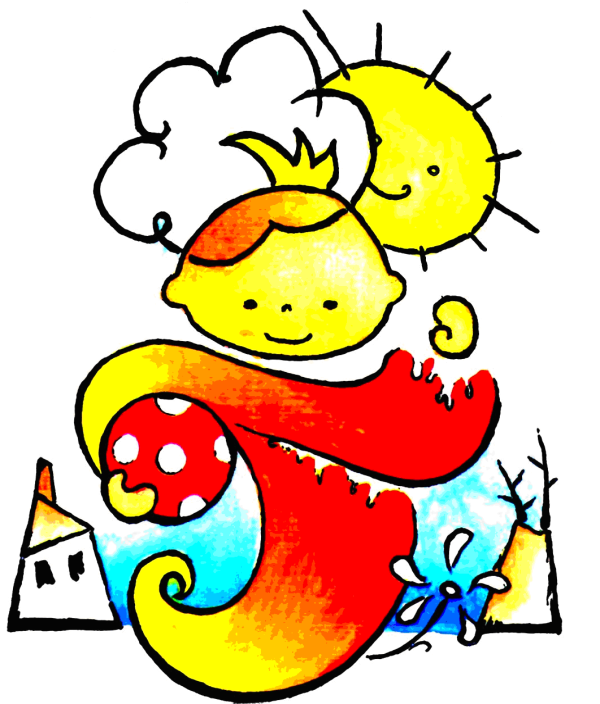 2021. Tartalom1. A szabályzat célja	22. A szabályzat hatálya	23. Értelmező rendelkezések	24. A közérdekű adatok megismerésének általános szabályai	45. A közérdekű adatok, valamint a közérdekből nyilvános adatok megismerésére irányuló igény (továbbiakban: igény) és intézése	45.1. Az igény benyújtása:	45.2. Az igény benyújtásának helye és módja	45.2.1. Szóbeli igények benyújtása	45.2.2. Írásbeli igények benyújtása	45.3. A benyújtott igények teljesítése	56. Adatvédelmi előírások	67. A közérdekű adatok közzétételének rendje	6Záró rendelkezés	7	Az információs önrendelkezési jogról és az információszabadságról szóló 2011. évi CXII. törvény (továbbiakban: Info tv.) 30. § (6) bekezdés, valamint az államháztartásról szóló törvény végrehajtásáról szóló 368/2011. (XII.31.) Korm. rendelet 13. § (2) bekezdés h) pontjának előírásai alapján a Kondorosi Többsincs Óvoda és Bölcsődében a közérdekű adatok megismerésére irányuló kérelmek intézésének, továbbá a kötelezően közzéteendő adatok nyilvánosságra hozatalának rendje az alábbiakban kerül meghatározásra.  szabályzat célja 	A szabályzat célja, hogy meghatározza a közérdekű adatok megismerésére irányuló kérelmek intézésének-, továbbá a kötelezően közzéteendő adatok nyilvánosságra hozatalának rendjét.   szabályzat hatálya E szabályzat rendelkezéseit kell alkalmazni a Kondorosi Többsincs Óvoda és Bölcsőde kezelésében lévő közérdekű adatok, közérdekből nyilvános adatok, valamint közalkalmazottainak, munkavállalóinak közérdekből nyilvános adatat (továbbiakban együtt: közérdekű adat) igénylésénél, továbbáhatásköre és illetékessége szerint kezelésében álló közérdekű adatok közzétételénél. 3. Értelmező rendelkezések E szabályzat alkalmazása során:érintett: bármely meghatározott, személyes adat alapján azonosított vagy – közvetlenül vagy közvetve – azonosítható természetes személy.személyes adat: az érintettel kapcsolatba hozható adat – különösen az érintett neve, azonosító jele, valamint egy vagy több fizikai, fiziológiai, mentális, gazdasági, kulturális vagy szociális azonosságra jellemző ismert –, valamint az abból levonható, az érintettre vonatkozó következtetés. közérdekű adat: az állami vagy helyi önkormányzati feladatot, valamint jogszabályban meghatározott egyéb közfeladatot ellátó szerv vagy személy kezelésében lévő és tevékenységére vonatkozó vagy közfeladatának ellátásával összefüggésben keletkezett, a személyes adat fogalma alá nem eső, bármilyen módon vagy formában rögzített információ vagy ismeret, függetlenül kezelésének módjától, önálló vagy gyűjteményes jellegétől, így különösen a hatáskörre, illetékességre, szervezeti felépítésre, szakmai tevékenységre, annak eredményességére is kiterjedő értékelésére, a birtokolt adatfajtákra és a működést szabályozó jogszabályokra, valamint a gazdálkodásra, a megkötött szerződésekre vonatkozó adat. közérdekből nyilvános adat: a közérdekű adat fogalma alá nem tartozó minden olyan adat, amelynek nyilvánosságra hozatalát, megismerhetőségét vagy hozzáférhetővé tételét törvény közérdekből elrendeli. adatkezelő: az a természetes vagy jogi személy, illetve jogi személyiséggel nem rendelkező szervezet, aki vagy amely önállóan vagy másokkal együtt az adat kezelésének célját meghatározza, az adatkezelésre (beleértve a felhasznált eszközt) vonatkozó döntéseket meghozza és végrehajtja, vagy az adatfeldolgozóval végrehajtatja;adatkezelés: az alkalmazott eljárástól függetlenül az adaton végzett bármely művelet vagy a műveletek összessége, így különösen gyűjtése, felvétele, rögzítése, rendszerezése, tárolása, megváltoztatása, felhasználása, lekérdezése, továbbítása, nyilvánosságra hozatala, összehangolása vagy összekapcsolása, zárolása, törlése és megsemmisítése, valamint az adat további felhasználásának megakadályozása, fénykép-, hang- vagy képfelvétel készítése, valamint a személy azonosítására alkalmas fizikai jellemzők (pl. ujj- vagy tenyérnyomat, DNS-minta, íriszkép) rögzítése;nyilvánosságra hozatal: az adat bárki számára történő hozzáférhetővé tétele. adatállomány: az egy nyilvántartásban kezelt adatok összessége;harmadik személy: olyan természetes vagy jogi személy, illetve jogi személyiséggel nem rendelkező szervezet, aki vagy amely nem azonos az érintettel, az adatkezelővel vagy az adatfeldolgozóval;adatfeldolgozó: az a természetes vagy jogi személy, illetve jogi személyiséggel nem rendelkező szervezet, aki vagy amely szerződés alapján – beleértve a jogszabály alapján kötött szerződést is – adatok feldolgozását végzi. adatfelelős: az a közfeladatot ellátó szerv, amely az elektronikus úton kötelezően közzéteendő közérdekű adatot előállította, illetve amelynek a működése során ez az adat keletkezett.adatközlő: az a közfeladatot ellátó szerv, amely – ha az adatfelelős nem maga teszi közzé az adatot – az adatfelelős által hozzá eljuttatott adatot honlapon közzéteszi.  közérdekű adatok megismerésének általános szabályai	A helyi önkormányzati feladatok, valamint jogszabályban meghatározott egyéb közfeladatot ellátó szervnek vagy személynek lehetővé kell tennie, hogy a kezelésében lévő közérdekű adatot és közérdekből nyilvános adatot – az Info. törvényben meghatározott kivételekkel – erre irányuló igény alapján bárki megismerhesse.  közérdekű adatok, valamint a közérdekből nyilvános adatok megismerésére irányuló igény (továbbiakban: igény) és intézése5.1. Az igény benyújtása:Az Info tv. 28. (1) bekezdése alapján a közérdekű, valamint a közérdekből nyilvános adat megismerése iránt szóban, írásban vagy elektronikus úton bárki igényt nyújthat be. Az Info tv. 28. § (1) bekezdésében foglaltak alapján a közérdekből nyilvános adatok megismerésére a közérdekű adatok megismerésére vonatkozó rendelkezéseket kell alkalmazni. 5.2. Az igény benyújtásának helye és módja5.2.1. Szóbeli igények benyújtásaszemélyesen: a Kondorosi Többsincs Óvoda és Bölcsőde (5553 Kondoros Csabai út 25.) székhelyén, nyitva tartási időben.telefonon: a 06-66-388-635 telefonszámon5.2.2. Írásbeli igények benyújtásaszemélyesen: személyesen: a Kondorosi Többsincs Óvoda és Bölcsőde (5553 Kondoros Csabai út 25.) székhelyén, nyitva tartási időben, az intézményvezetőhöz benyújtvapostai úton: az intézményvezetőhöz címzett levélben,elektronikus úton: a tobbsincsovi@freemail.hu e-mail címre küldött levélben.Az igénylő közérdekű adat, közérdekből nyilvános adat megismerésére vonatkozó írásbeli igényét benyújthatjaaz általa írt igénylési formában, vagy az intézmény által e célra rendszeresített igénybejelentő lapon (1. melléklet)5.3. A benyújtott igények teljesítése5.3.1. A közérdekű adat, közérdekből nyilvános adat megismerésére irányuló igények teljesítéséről az intézményvezető gondoskodik. 5.3.2.  A szóban előterjesztett igényt akkor lehet szóban teljesíteni, ha az igénylő szóban kéri a választ, illetve az számára kielégítő,az igényelt adat az intézmény honlapján (www.tobbsincs.hu) vagy más módon jogszerűen már nyilvánosságra került,az igényelt adat az intézmény munkatársainak nevére, beosztására, hivatali elérhetőségére vonatkozik,az igény az intézmény eljárására, hatáskörére, az alkalmazott jogszabályokra vonatkozó általános tájékoztatással teljesíthető.   Amennyiben a szóban előterjesztett igény szóban nem válaszolható meg, az igénylésről feljegyzést kell készíteni és az igénylőt tájékoztatni kell arról, hogy igényének teljesítésére írásban kerül sor. A telefonon érkező, a közérdekű adat, közérdekből nyilvános adat közlésére irányuló igényekkel kapcsolatos hívásokat a feladatkör szerint illetékes belső szervezeti egység vezetőjéhez vagy az intézményvezetőhöz kell kapcsolni. Az adatigénylésnek közérthető formában és – amennyiben ezt az adatot kezelő közfeladatot ellátó szerv aránytalan nehézség nélkül teljesíteni képes – az igénylő által kívánt technikai eszközzel, illetve módon kell eleget tenni. Ha a kért adatot korábban már elektronikus formában nyilvánosságra hoztuk, az igény teljesíthető az adatot tartalmazó nyilvános forrás megjelölésével is. A közérdekű adat, közérdekből nyilvános adat megismerésére irányuló igénynek a tudomásra jutást követő – legrövidebb idő alatt, legfeljebb azonban 15 napon belül eleget tenni. Az adatigénylést nem lehet elutasítani arra való hivatkozással, hogy annak közérthető formában nem lehet eleget tenni. Az igény teljesítésének megtagadásáról, annak indokaival, valamint az igénylőt e törvény alapján megillető jogorvoslati lehetőségekről való tájékoztatással együtt, 8 napon belül írásban vagy - ha az igényben elektronikus levelezési címét közölte - elektronikus levélben értesíteni kell az igénylőt. Az értesítésben tájékoztatni kell az igénylőt arról, hogy – az igényének nem teljesítése miatt – bírósághoz fordulhat. Az elutasított kérelmekről, valamint az elutasítások indokairól az adatkezelő nyilvántartást vezet, és az abban foglaltakról minden évben január 31-éig tájékoztatja a Nemzeti Adatvédelmi és Információszabadság Hatóságot. A nyilvántartás vezetése és a tájékoztató határidőre történő elküldése: az intézményvezető feladatát képezi. A közérdekű adat, közérdekből nyilvános adat megismerése iránti igény teljesítése nem tagadható meg azért, mert a nem magyar nyelvű igénylő az igényét anyanyelvén vagy az által értett más nyelven fogalmazza meg.Az adatokat tartalmazó dokumentumokról vagy dokumentumrészről, annak tárolási módjától függetlenül az igénylő másolatot kaphat. A másolat elkészítése annak a szervezeti egységnek a feladata, ahol az adatokat tartalmazó dokumentumot tárolják. Ha az a dokumentum vagy dokumentumrész, amelyről az igénylő másolatot igényelt, jelentős terjedelmű, a másolati igényt a költségtérítésnek az igénylő általi megfizetését követő 15 napon belül kell teljesíteni. Arról, hogy a másolatként igényelt dokumentum vagy dokumentumrész jelentős terjedelmű, továbbá a költségtérítés mértékéről, valamint az adatigénylés teljesítésének a másolatkészítést nem igénylő lehetőségeiről az igénylőt az igény kézhezvételét követő 8 napon belül tájékoztatni kell.Ha a közérdekű adatot tartalmazó dokumentum az igénylő által meg nem ismerhető adatot tartalmaz, a másolaton a meg nem ismerhető adatot felismerhetetlenné kell tenni. A közérdekű adatigénylésre adott válasz kiadmányozására az intézményvezető jogosult. 6. Adatvédelmi előírásokAz intézmény által közzétett adatok megismerését regisztrációhoz, személyazonosító adatok közléséhez nem lehet kötni. Az elektronikusan közzétett közérdekű adatokhoz történő hozzáférés biztosításához személyes adat csak annyiban kezelhető, amennyiben az technikailag elengedhetetlenül szükséges; a személyes adatokat ezt követően haladéktalanul törölni kell. A személyes adatok törlése érdekében a közérdekű adatok igénybejelentő nyomtatványán (1. melléklet) külön rész szolgál a személyes adatok rögzítésére. Az adatszolgáltatás teljesítését követően ezt a – személyes adatokat tartalmazó – részt le kell választani a nyomtatványról és gondoskodni kell annak megsemmisítéséről.  közérdekű adatok közzétételének rendjeA közfeladatot ellátó szerv a feladatkörébe tartozó ügyekben - így különösen az állami és önkormányzati költségvetésre és annak végrehajtására, az állami és önkormányzati vagyon kezelésére, a közpénzek felhasználására és az erre kötött szerződésekre, a piaci szereplők, a magánszervezetek és -személyek részére különleges vagy kizárólagos jogok biztosítására vonatkozóan - köteles elősegíteni és biztosítani a közvélemény pontos és gyors tájékoztatását.Az Info tv.  alapján kötelezően közzéteendő közérdekű adatokat internetes honlapon, digitális formában, bárki számára, személyazonosítás nélkül, korlátozástól mentesen, kinyomtatható és részleteiben is adatvesztés és -torzulás nélkül kimásolható módon, a betekintés, a letöltés, a nyomtatás, a kimásolás és a hálózati adatátvitel szempontjából is díjmentesen kell hozzáférhetővé tenni (a továbbiakban: elektronikus közzététel). A közzétett adatok megismerése személyes adatok közléséhez nem köthető.Az Info tv.  37. § szerinti közzétételi listákon meghatározott adatait a közfeladatot ellátó szerv saját honlapján – ha a törvény másként nem rendelkezik – a tv. 1. melléklete szerint (közzétételi lista) közzéteszi. A közzétételi lista közzétételéért, folyamatos aktualizálásáért az intézményvezető felelős. Az Info tv.  35. § (4) bekezdése alapján az elektronikusan közzétett adatok – ha a tv. vagy más jogszabály eltérően nem rendelkezik – a honlapról nem távolíthatók el. A szerv megszűnése esetén a közzététel kötelezettsége a szerv jogutódját terheli.  Záró rendelkezésAz Kondorosi Többsincs Óvoda és Bölcsőde Közérdekű adatok megismerésére irányuló kérelmek intézésének, továbbá a kötelezően közzéteendő adatok nyilvánosságra hozatalának rendjének szabályzata a Kondorosi Többsincs Óvoda és Bölcsőde szervezeti és működési szabályzatának 3. számú melléklete.A szabályzatot a Kondorosi Többsincs Óvoda és Bölcsőde szervezeti és működési szabályzatával az intézmény vezetőjének előterjesztése után a nevelőtestület 2021. 09. 27-én tartott értekezletén elfogadta, a szabályzat nevelőtestületi elfogadásához a szülői szervezetet véleményezési jogát gyakorolhatta.A szabályzatban foglaltak betartása az alkalmazottakra kötelező érvényű. A szabályzat közzététele, a dokumentálás módja és a hozzáférhető elhelyezés biztosítása a szervezeti és működési szabályzatban foglaltak, az intézményben kialakult szokásrend szerint történik. Az intézmény vezetője köteles a szabályzat hatálybalépését követően a tobbsincs.hu honlapon közzétenni, a közzététel útján az érintetteket a szabályzatban foglaltakról tájékoztatni.Az intézmény folyamatosan felülvizsgálja, és szükség esetén módosítja a szabályzatot a mindenkor hatályos jogszabályoknak megfelelően. Jelen szabályzat 2021.10.01-jén lép hatályba és annak visszavonásáig érvényes!……………………………..                                                                              1. melléklet       Költségvetési szervIGÉNYBEJELENTŐ LAP közérdekű adat megismeréséhez Az igényelt közérdekű adat meghatározása, leírása: ………………………………………………………………………………………………...………………………………………………………………………………………………..………………………………………………………………………………………………..……………………………………………………………………………………………….A közérdekű adat igénylésével kapcsolatos egyéb információk: (-ba tett x jellel kérjük az igényt jelezni.)A közérdekű adatokat  személyesen, csak az adatok megtekintésével kívánom megismerni személyesen, az adatok megtekintésével kívánom megismerni és másolatot is kérek, csak másolat formájában igénylem és a másolat     papír alapú legyen     számítógépes adathordozó legyen     floppy legyen     CD legyen    PenDrive legyen (kérelmező által biztosított)      elektronikus levél legyenA másolatot (papír és számítógépes adathordozó esetén)     személyesen kívánom átvenni     postai úton kérem.Észrevételek, feljegyzések az adatközléssel kapcsolatban: Adatkérés időpontja: …………………………………Adatközlés időpontja: ………………………………..Adat előkészítő megnevezése: ……………………….A felmerült költség összege: …………………………Elutasítás esetén az elutasítás oka: …………………………………………………..………………………………………………………………………………………..………………………………………………………………………………………..A személyes adatokra vonatkozó rész csak addig kezelhető, míg az adatszolgáltatás nem lett teljesítve. Az adatszolgáltatást követően ezt a részt le kell vágni és meg kell semmisíteni!Személyes adatok:Név: …………………………………………………………..Levelezési cím: …………………………………………….…Telefonszám: …………………………….…, E-mailcím: …………………